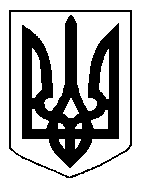 БІЛОЦЕРКІВСЬКА МІСЬКА РАДА	КИЇВСЬКОЇ ОБЛАСТІ	Р І Ш Е Н Н Я
від  30 серпня  2018 року                                                                        № 2719-55-VIIПро затвердження технічної документації із землеустрою щодо встановлення (відновлення) меж земельної ділянки в натурі (на місцевості) та передачу земельної ділянки комунальної власності в оренду фізичній особі – підприємцюШвидуну Ігорю Миколайовичу,  фізичній особі – підприємцю Семикозу Миколі Анатолійовичу та громадянці Швидун Лесі ЮріївніРозглянувши звернення постійної комісії з питань земельних відносин та земельного кадастру, планування території, будівництва, архітектури, охорони пам’яток, історичного середовища та благоустрою до міського голови від 12 червня 2018 року №243/2-17, протокол постійної комісії з питань  земельних відносин та земельного кадастру, планування території, будівництва, архітектури, охорони пам’яток, історичного середовища та благоустрою від 07 червня 2018 року №131, заяву фізичної особи – підприємця Швидуна Ігоря Миколайовича,  фізичної особи – підприємця Семикоза  Миколи Анатолійовича та громадянки Швидун Лесі Юріївни від 11 травня 2018 року №2583, технічну документацію із землеустрою щодо встановлення (відновлення) меж земельної ділянки в натурі (на місцевості), відповідно до ст.ст. 12, 79-1, 93, 122, 123, 125, 126, ч. 14 ст. 186  Земельного кодексу України, ч. 5 ст. 16 Закону України «Про Державний земельний кадастр»,  Закону України «Про оренду землі», ч.3 ст. 24 Закону України «Про регулювання містобудівної діяльності»,  п. 34 ч. 1 ст. 26 Закону України «Про місцеве самоврядування в Україні», ст. 55 Закону України «Про землеустрій», Інструкції про встановлення (відновлення) меж земельних ділянок в натурі (на місцевості) та їх закріплення межовими знаками затвердженої Наказом Державного комітету України із земельних ресурсів від 18 травня 2010 року за №376, міська рада вирішила:1.Затвердити технічну документацію із землеустрою щодо встановлення (відновлення) меж земельної ділянки в натурі (на місцевості) фізичній особі – підприємцю Швидуну Ігорю Миколайовичу,  фізичній особі – підприємцю Семикозу Миколі Анатолійовичу та громадянці  Швидун Лесі Юріївні з цільовим призначенням 11.02. Для розміщення та експлуатації основних, підсобних і допоміжних будівель та споруд підприємств переробної, машинобудівної та іншої промисловості  (вид використання – для експлуатації та обслуговування виробничої бази) за адресою: вулиця Мельника, 18-а,  площею 0,9701 га (з них: під капітальною одноповерховою забудовою – 0,2412 га, під спорудами – 0,0142 га, під проїздами, проходами та площадками -0,7147 га), що додається.2.Передати земельну ділянку комунальної власності в оренду фізичній особі – підприємцю Швидуну Ігорю Миколайовичу,  фізичній особі – підприємцю Семикозу Миколі Анатолійовичу та громадянці  Швидун Лесі Юріївні з цільовим призначенням 11.02. Для розміщення та експлуатації основних, підсобних і допоміжних будівель та споруд підприємств переробної, машинобудівної та іншої промисловості  (вид використання – для експлуатації та обслуговування виробничої бази) за адресою: вулиця Мельника, 18-а,  площею 0,9701 га (з них: під капітальною одноповерховою забудовою – 0,2412 га, під спорудами – 0,0142 га, під проїздами, проходами та площадками -0,7147 га) строком на 5 (п’ять) років, за рахунок земель населеного пункту м. Біла Церква. Кадастровий номер: 3210300000:07:021:0054. 3.Особам, зазначеним в цьому рішенні, укласти та зареєструвати у встановленому порядку договір оренди землі.4.Контроль за виконанням цього рішення покласти на постійну комісію з питань  земельних відносин та земельного кадастру, планування території, будівництва, архітектури, охорони пам’яток, історичного середовища та благоустрою.Міський голова                               	                                                                     Г. Дикий